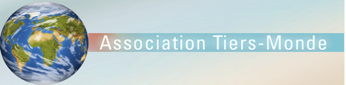 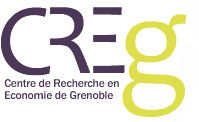 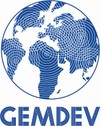 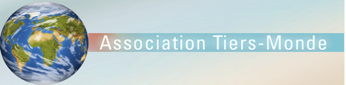 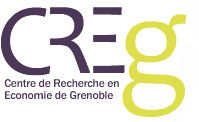 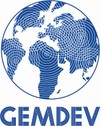 Centre des Langues Vivantes CLVRue des RésidencesTram Lignes B et C - Arrêt Bibliothèques universitairesProgramme généralToutes les infos sur le site du Creghttp://creg.univ-grenoble-alpes.fr/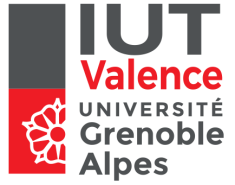 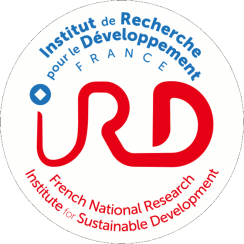 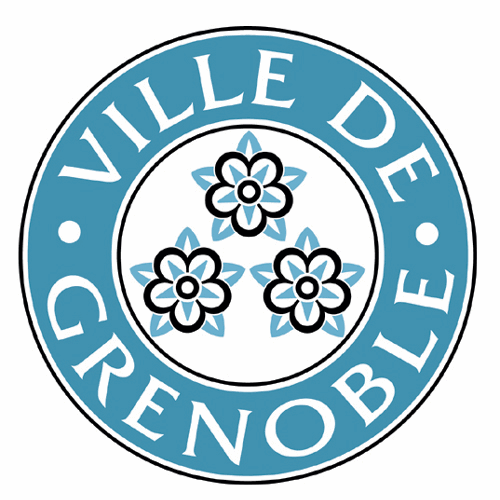 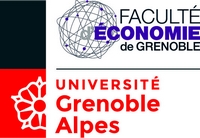 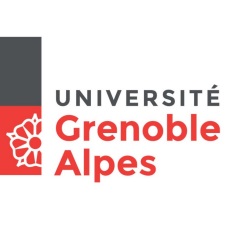 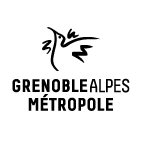 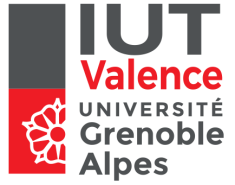 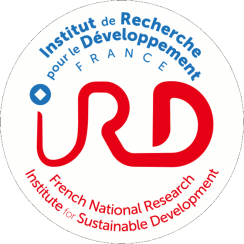 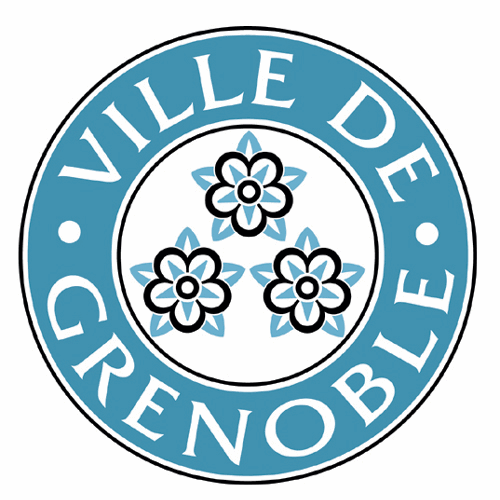 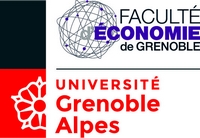 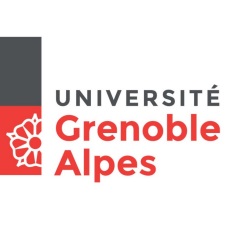 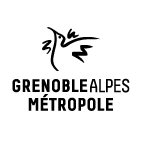 Mercredi 30 mai9h-10h Accueil, Inscriptions, Café10h-10h30 Ouverture des XXXIVèmes Journées de l’ATM10h30-10h45 Hommage à Philippe Hugon10h45 12h15 Conférence inaugurale du Professeur Bresser PereiraProf. Emérite de la Fondation Getúlio Vargas, ancien Ministre du Gouvernement brésilienNouveau développementisme : une théorie pour les pays émergentsou à revenu moyenCLV Amphi G12h15-14h Pause déjeuner14h-15h30 Ateliers (6)15h30-16h Pause-café16h-17h30 Ateliers (6)Mercredi 19h Cocktail offert par la Mairie de Grenobleà la Maison de l’InternationalJeudi 31 mai 9h-10h30 Ateliers (6)10h30-11h Pause-café11h-12h30 Ateliers (6) 12h30-14h Pause déjeuner14h-15 Présentations de Revues CLV Amphi G15h-16h30 Ateliers (6)16h30 17h Pause-café17h-18h30 Table ronde « NPI versus pays émergents »P. Berthaud, O. Garanina, M. Lautier, K. Marius, A. Piveteau, JC. SimonCLV Amphi GJeudi 31 mai 19h30 Dîner de Gala Restaurant le 5Tram ligne B arrêt Notre Dame Musée de GrenobleVendredi 1er juin Matin9h-10h30 Ateliers (4)10h30-11h10 BouclageCLV Amphi H11h10-11h30 Pause-café11h30 13h Assemblée générale de l’ATMCLV Amphi HDéjeuner AG ATMBonnes Journées de l’Atm 2018 à tous !Catherine, Céline et JeanPlan pour se rendre à la Maison de l’International mercredi soir Mercredi 30 mai 2018Jeudi 31 mai 2018Vendredi 1er juin9h-10h Accueil et enregistrement10h-10h45 Ouverture des Journées & Hommage à Ph. Hugon10h45-12h15 Conférence inaugurale Professeur Bresser Pereira Discussion avec la salle9h-10h30 Ateliers (6)10h30-11h Pause-café11h-12h30 Ateliers (6)9h-10h30 Ateliers (4)10h30-11h10 Bouclage des Journées11h10-11h30 Pause-café11h30-13h Assemblée générale de l’ATM12h15-14h Déjeuner12h30-14h DéjeunerDéjeuner AG ATM14h-15h30 Ateliers (6)15h30-16h Pause-café16h-17h30 Ateliers (6)14h-15 Présentation Revues15h-16h30 Ateliers (6)16h30-17h Pause-café17h-18h30 Table ronde19h Réception Maison de l’international de Grenoble19h30 Dîner de GalaRestaurant le 5Atelier A 1 : Les conceptsPrésidente : Catherine FIGUIERE (Université Grenoble Alpes)Bât Veil RDC 004 30 mai 14h-15h30Atelier A 1 : Les conceptsPrésidente : Catherine FIGUIERE (Université Grenoble Alpes)Bât Veil RDC 004 30 mai 14h-15h30KERN FrancisL’émergence de quoi est-elle le nom ?AMAROUCHE Ahcène A déplacerAutoritarisme, austérité et émergence : rapports et finalitésBERR EricPouvoir et domination dans les politiques de développement. L’émergence entravéeVEREZ Jean-Claude, BERENGER ValérieL’émergence : un concept à géométrie variableAtelier C Etat, institutions et politiques publiquesPrésidente : Pepita OULD AHMED (IRD)Bât Veil RDC 003 30 mai 14h-15h30Atelier C Etat, institutions et politiques publiquesPrésidente : Pepita OULD AHMED (IRD)Bât Veil RDC 003 30 mai 14h-15h30ALENDA-DEMOUTIEZ Juliette, ROBERT PierreLe rôle de l’État dans le développement : une comparaison Burkina Faso – SénégalSÖNMEZ SinanAlternative consensuses on development and the role of the state in the large emerging economiesPONSOT Jean-FrançoisEmergence et souveraineté monétaire ? Une économie politique de la dollarisation en EquateurAtelier D Marqueurs externes de l’émergence Président : Alain PIVETEAU (IRD)Bât Veil RDC 002 30 mai 14h-15h30Atelier D Marqueurs externes de l’émergence Président : Alain PIVETEAU (IRD)Bât Veil RDC 002 30 mai 14h-15h30BERTHAUD PierreL’émergence change-t-elle le cours de la Gouvernance mondiale ?AUREGAN XavierL’Inde en Afrique : un retard rédhibitoire par rapport à la Chine ?LAFAYE DE MICHEAUX Elsa, PERISSE Muriel, SEHIER ClémentLe modèle social devient-il un produit d'exportation ? Quelle(s) influence(s) des normes chinoises du travail en Asie du Sud-Est (Malaisie, Cambodge) ?Atelier K 1 DoctorantsPrésident : Arnaud BOURGAIN (Université du Luxembourg)Bât Veil RDC 001 30 mai 14h-15h30Atelier K 1 DoctorantsPrésident : Arnaud BOURGAIN (Université du Luxembourg)Bât Veil RDC 001 30 mai 14h-15h30EL AOUFIR MounirThe role of tax multiplier as an emergence factor of the Moroccan economy:  an empirical studyBERBAR Mouloud, AKNINE SOUIDI RosaLes investissements structurels et l’émergence économique en Algérie : une évaluation à la lumière des marqueurs internes et externes de l’émergenceSAOUSSEN Ouhibi, HAMMAMI AlgiaL’impact de la volatilité des prix des pétroles sur les rendements boursiers : une étude comparative  entre les pays développés  et les pays émergentsAtelier Emergence, finance et IDEPrésident : Thierry MONTALIEU (Université d’Orléans)Bât Veil 1er ét. 101 30 mai 14h-15h30Atelier Emergence, finance et IDEPrésident : Thierry MONTALIEU (Université d’Orléans)Bât Veil 1er ét. 101 30 mai 14h-15h30SOLHI Sanae, EL HOSNI RachidQuelle efficience des OPCVM dans les pays émergents : cas du MarocONGO NKOA Bruno Emmanuel, NEMBOT NDEFFO LucEffets différenciés des IDE sur la croissance économique en Afrique : le rôle de la financeADAIR Philippe, BERGUIGA Imene, ZRELLI Nadia, ABDALLAH AliLa performance des banques islamiques en région MENA. Les risques propres sont-ils un attribut majeur ?Atelier Démographie, agriculture et ruralité Président : Jacques POIROT (Université de Lorraine)CLV H04  30 mai 14h-15h30Atelier Démographie, agriculture et ruralité Président : Jacques POIROT (Université de Lorraine)CLV H04  30 mai 14h-15h30DROY Isabelle, BIDOU Jean-EtienneEmergence et dividende démographique dans des pays du Golfe de Guinée : le cas du Ghana, du Togo et du BéninDETILLEUX Loic, ANDRES Ludovic, LEBAILLY PhilippeLes fermes modèles de ver de terre : source de protéines pour l’aquaculture ?REQUIER-DESJARDINS Denis, CANO Liliana, BRAVO SaiStratégies des ménages et diversification des moyens d’existence dans un territoire pétrolier : le cas du Nord de l’Amazonie EquatorienneAtelier Emergence et agriculturePrésident : Denis REQUIER-DESJARDINS (Sciences Po Toulouse)Bât Veil RDC 004 30 mai 16h-17h30Atelier Emergence et agriculturePrésident : Denis REQUIER-DESJARDINS (Sciences Po Toulouse)Bât Veil RDC 004 30 mai 16h-17h30ANDRES Ludovic, LEBAILLY PhilippeL’imbrication entre l’aide d’urgence et l’aide au développement agricole : synergie entre deux modèlesMANIRAKIZA DismasImpact des coopératives agricoles sur les conditions de vie des ménages ruraux au Burundi. Cas des coopératives agricoles de la commune de Busiga (Province de Ngozi)RIBIER Vincent, GABAS Jean-JacquesL’émergence : du discours à ses implications dans le développement agricole en AfriqueAtelier B1 Typicités des capitalismes Président : Matthieu CLEMENT (Université de Bordeaux)Bât Veil RDC 001 30 mai 16h-17h30Atelier B1 Typicités des capitalismes Président : Matthieu CLEMENT (Université de Bordeaux)Bât Veil RDC 001 30 mai 16h-17h30ROUGIER Eric, COMBARNOUS FrançoisLes variétés de capitalismes émergents : Globalisation, convergence institutionnelle et expérimentationCALCAGNO AlfredoStratégies de développement : le choc des consensusFAUDOT AdrienL’Arabie saoudite face à l’inertie du régime rentierAtelier E Internationalisation des pays émergents Présidente : Laëtitia GUILHOT (Université Grenoble Alpes)Bât Veil RDC 003 30 mai 16h-17h30Atelier E Internationalisation des pays émergents Présidente : Laëtitia GUILHOT (Université Grenoble Alpes)Bât Veil RDC 003 30 mai 16h-17h30ADA ALLOGO Raissa, CALLENS StéphaneLa  globalisation et l’internationalisation des firmes africainesGUESMIA El Hadi, ABRIKA Belaid, CHEGROUCHE LaghaL’internationalisation des entreprises et l’émergence : quels enseignements pour l’AlgérieDZAKA-KIKOUTA Théophile, KERN FrancisLe rôle des Joint-ventures et alliances stratégiques dans l’internationalisation des multinationales chinoises : vecteur d’émergence économique des pays du Maghreb et d’Afrique centraleAtelier Emergence, transition et industrialisation Président : Jean-Christophe SIMON (IRD - Université Grenoble Alpes)Bât Veil 1er ét. 101 30 mai 16h-17h30Atelier Emergence, transition et industrialisation Président : Jean-Christophe SIMON (IRD - Université Grenoble Alpes)Bât Veil 1er ét. 101 30 mai 16h-17h30CARRINCAZEAUX Christophe, MEUNIE André, PIVETEAU AlainSous la « frontière technologique », l’innovation !  La périphérie devient-elle centrale ?SAADE Justin, FIGUIERE CatherineBRIC : entre reprimarisation et désindustrialisationAMIAR Habib, DOUADI LilaLa stratégie de redéploiement dans le cadre de la transition de l’économie émergente. Cas de l’AlgérieAtelier J Emergence et prospective Président : Vincent GERONIMI (Université Versailles St Quentin)CLV H04 30 mai 16h-17h30Atelier J Emergence et prospective Président : Vincent GERONIMI (Université Versailles St Quentin)CLV H04 30 mai 16h-17h30TREILLET StéphanieDésindustrialisation et limites de l’émergence au Brésil : un scénario pour d’autres économies semi-industrialisées ?OTANDO Gwenaëlle, ECHKOUNDI Mhammed, HAFID HichamLes pays africains entre développement et émergenceHAMADOU DAOUDA YoussoufouLes cycles de puissance et d’impuissance publique au cœur des stratégies d’émergence en Afrique subsaharienneAtelier K2 doctorantsPrésidente : Géraldine FROGER (Université de Toulouse)Bât Veil RDC 002 30 mai 16h-17h30Atelier K2 doctorantsPrésidente : Géraldine FROGER (Université de Toulouse)Bât Veil RDC 002 30 mai 16h-17h30DABDOUBI SaidaLa transition énergétique un levier important du partenariat Maroc-Union EuropéenneANANI Edem Thierry GéraudLe boum du secteur minier des années 2000 : enjeux de développement et de soutenabilité en Afrique de l’OuestEL KHIDER Abdelkader, ZEROUALI BOUKHAL ImaneQualité des institutions et investissements directs étrangers au MarocAtelier C Transformations sociales et émergence Présidente : Valérie BERENGER (Université de Toulon)CLV H01  31 mai 9h-10h30Atelier C Transformations sociales et émergence Présidente : Valérie BERENGER (Université de Toulon)CLV H01  31 mai 9h-10h30BONNEFOND Céline, MABROUK FatmaSubjective well-being in China: direct and indirect effects of rural-to-urban migration statusOKIYE WAAIS Idriss, RATSIMALAHELO ZakaAnalyse de la pauvreté subjective dans les pays en développement : le cas de DjiboutiLEVASSEUR Pierre, CLEMENT  Matthieu, SEETAHUL SunehaDiscontinuities in the bodyweight-wage relationship in middle-income countries: Comparative evidence from China, India and MexicoAtelier C Institutions et gouvernancePrésident : Eric ROUGIER (Université de Bordeaux)Bât Veil RDC 001 31 mai 9h-10h30Atelier C Institutions et gouvernancePrésident : Eric ROUGIER (Université de Bordeaux)Bât Veil RDC 001 31 mai 9h-10h30INECI SevgiLa qualité des institutions influence-t-elle la performance des entreprises dans les pays émergents ? Un cas d’étudeBEN ATTOU MohamedLe territoire présaharien marocain entre recomposition, émergence et gouvernance : quel rôle pour l’Etat ?TOUNG NZUE JérômeL’émergence des pays d’Afrique subsahariens francophones est-elle possible a court terme ? Le cas GabonaisAtelier G Développement durable et émergence Président : KERKOUSBât Veil RDC 002 31 mai 9h-10h30Atelier G Développement durable et émergence Président : KERKOUSBât Veil RDC 002 31 mai 9h-10h30NEFFATI HoudaL’émergence de la coopération internationale décentralisée en tant que marqueur de la transition vers un « développement local soutenable » en Tunisie : analyse des projets franco-tunisiens en cours !GERARDIN Hubert, POIROT JacquesL’économie circulaire, une nouvelle voie pour un développement durable dans les pays émergentsBOIDIN BrunoL’émergence est-elle compatible avec le développement durable ? Le cas du Plan Sénégal EmergentAtelier H Emergence et microfinancePrésident : Marc LABIE (Université de Mons)Bât Veil RDC 003 31 mai 9h-10h30Atelier H Emergence et microfinancePrésident : Marc LABIE (Université de Mons)Bât Veil RDC 003 31 mai 9h-10h30OULD AHMED Pepita, GROUIEZ PascalLes tontines comme indicateur de l’émergence de nouveaux comportements d’épargne et de consommation d’une société de consommation au MarocFAYE Djibril, RATSIMALAHELO ZakaAnalyse dynamique des facteurs des taux d’intérêt en microfinanceFALL François, MAYOUKOU Célestin, ONOMO CyrilleLa Microfinance dans l’émergence des pays en développement : opportunités et défis pour le Plan Sénégal Emergent (PSE)Atelier I Emergence au Maroc Président : Marc LAUTIER (Université Rennes 2)Bât Veil 1er ét. 101 31 mai 9h-10h30Atelier I Emergence au Maroc Président : Marc LAUTIER (Université Rennes 2)Bât Veil 1er ét. 101 31 mai 9h-10h30MLLAOUCHE Ahmed, ELABJANI AbdelazizLes stratégies d’internationalisation des PME marocaines dans les pays émergents : étude par un cas uniquePIVETEAU AlainL’émergence marocaine en actes : quels enseignementsYAMANI Nezha, ZAIDANE Mohammed, EL KHIDER AbdelkaderEmergence chinoise, quelles leçons pour l’Afrique ? Cas du MarocAtelier I Emergence et industries minières Président : Jean-Jacques GABAS (Cirad)Bât Veil RDC 004 31 mai 9h-10h30Atelier I Emergence et industries minières Président : Jean-Jacques GABAS (Cirad)Bât Veil RDC 004 31 mai 9h-10h30GERONIMI Vincent, TARANCO Armand, CARTIER-BRESSON Jean, BLAISE SéverineMines, émergence et indépendance. Le cas des petites économies insulairesBOURGAIN Arnaud, ZANAJ SkerdilajdaExtractive resource taxation in developing countries: An international tax competition approachFOUNANOU MathurinRégimes fiscaux, asymétrie d’information et contrats d’exploitation des ressources naturelles dans les pays d’Afrique subsaharienneAtelier A Emergence, éducation, économie de la connaissancePrésident : Jean-Claude VEREZ (Université de Toulon)Bât Veil RDC 001 31 mai 11h-12H30Atelier A Emergence, éducation, économie de la connaissancePrésident : Jean-Claude VEREZ (Université de Toulon)Bât Veil RDC 001 31 mai 11h-12H30YOUNES BOUACIDA RhedaQuelles conditions pour l’émergence économique en l’Algérie ?ALILAT Amel, BELATTAF MatoukLa « nouvelle économie » au service des économies émergentes : quel rôle pour les TIC ?BILÉ Paule Christiane, OYONO MOUSSAVOU MichaëlL’« émergence » appliquée au système éducatif dans un État africain : entre postures officielles et réalités localesAtelier Emergence en Afrique et en AsiePrésident : Stéphane CALLENS (Université d’Artois)Bât Veil RDC 002 31 mai 11h-12H30Atelier Emergence en Afrique et en AsiePrésident : Stéphane CALLENS (Université d’Artois)Bât Veil RDC 002 31 mai 11h-12H30ABRIKA BelaidAptitudes des territoires supranationaux à enclencher des  dynamiques de développement semblables aux pays émergents.  Etude prospective des facteurs décisifs appliquée aux pays du Maghreb  (Algérie, Maroc, Tunisie)PAIRAULT ThierryRelire Lin Yifu : l’Afrique et le modèle chinois d’émergenceIMAI MasayukiL’intégration économique de l’Asie peut-elle contribuer au développement des pays membres et à la stabilité politique de la région ?Atelier C Emergence et marché du travailPrésidente : Sanae SOLHI (Université Mohammed V Rabat)Bât Veil RDC 003 31 mai 11h-12H30Atelier C Emergence et marché du travailPrésidente : Sanae SOLHI (Université Mohammed V Rabat)Bât Veil RDC 003 31 mai 11h-12H30GUERIN Isabelle, MICHIELS Sébastien, NORDMAN ChristopheLabour dynamics and labour segmentation in India. Evidence from a rural Tamil areaBABOU Omar, ADAIR Philippe, BELLACHE YoughourtaDéterminants et fonctions de gains de l’emploi informel en Algérie : une analyse comparative de Bejaia et Tizi-OuzouMARIUS Kamala, SEETAHUL SunehaUnderstanding labor market segmentation through the lenses of religion, caste and gender: a qualitative case study of the leather industry in Ranipet, Tamil NaduAtelier G Emergence et transition énergétiquePrésident : Bruno BOIDIN (Université de Lille)Bât Veil RDC 004 31 mai 11h-12H30Atelier G Emergence et transition énergétiquePrésident : Bruno BOIDIN (Université de Lille)Bât Veil RDC 004 31 mai 11h-12H30MEUNIÉ André, LECTARD PaulineMutations sectorielles et transition énergétique : caractériser les trajectoires des pays émergentsSIMON Jean-Christophe, BERSALLI Germán, DANG Vanh ThanhLa transition énergétique des pays émergents à l’horizon 2030 : des modèles à construire ? Des systèmes à reconstruire ?GUILHOT LaëtitiaLa Chine face au défi de la trappe à revenu intermédiaire : la transition énergétique comme levier d’action ?Atelier H Emergence et microfinancePrésident : Christian RIETSCH (Université d’Orléans)Bât Veil 1er ét. 101 31 mai 11h-12H30Atelier H Emergence et microfinancePrésident : Christian RIETSCH (Université d’Orléans)Bât Veil 1er ét. 101 31 mai 11h-12H30GODFROID Cécile, CABALLERO-MONTES Tristan, LABIE MarcThe Ins and Outs of Implementing Interest Rates Caps in Microfinance IndustryDIA Assiétou, FOUNANOU Mathurin, RATSIMALAHELO ZakaLe rôle de la microfinance dans le cadre du plan Sénégal émergeant : le cas du secteur agricoleKHAOUA NadjiTerritoires et transition en Algérie, l’émergence en questionAtelier G Services écosystémiques et ressources naturellesPrésidente : Isabelle DROY (IRD)CLV H01  31 mai 11h-12H30Atelier G Services écosystémiques et ressources naturellesPrésidente : Isabelle DROY (IRD)CLV H01  31 mai 11h-12H30FROGER GéraldineLes paiements pour services environnementaux sont-ils un marqueur de l’émergence ? Le cas du Costa-RicaJONCHERAY MathildeLes inégalités spatiales de l’émergence : les enclaves minières créent-elles du développementRAKOTONIRINA Lovatiana AlbertLes Paiement pour Services Environnementaux (PSE), comme outil de gestion des bassins versants : cas d’une microcentrale à MadagascarAtelier Inde, Emergence et genres Présidente : Stéphanie TREILLET (Université Paris Est Créteil)Bât Veil RDC 001 31 mai 15h-16h30Atelier Inde, Emergence et genres Présidente : Stéphanie TREILLET (Université Paris Est Créteil)Bât Veil RDC 001 31 mai 15h-16h30BALLET Jérôme, CARIMENTRAND Aurélie, MARIUS KamalaLe commerce équitable améliore-t-il les conditions de vie et de travail des femmes ? Une analyse dans le Sud de l’IndeSEETAHUL SunehaCaste and gender based occupational segregation and labor market mobilityBRINI Riadh, CHAOUECH OlfaInégalités de genre et pauvreté multidimensionnelle en Tunisie : approche par CountingAtelier F Emergence, IDE et firmes multinationalesPrésident : Francis KERN (Université de Strasbourg)Bât Veil RDC 002 31 mai 15h-16h30Atelier F Emergence, IDE et firmes multinationalesPrésident : Francis KERN (Université de Strasbourg)Bât Veil RDC 002 31 mai 15h-16h30GUILHOT Laëtitia, MERCIER SUISSA CatherineLa duplication d’activités en Chine comme stratégies post-acquisition des FMN chinoises en FranceGARANINA Olga, ABRAMOVA AnnaRussian multinationals in global value chains: towards a new balance between Europe and Asia?ARES Mathieu, BOULANGER EricLes stratégies compétitives nationales et la recomposition transpacifiqueAtelier K3 DoctorantsPrésident : Philippe ADAIR (Paris Est Créteil)Bât Veil RDC 003 31 mai 15h-16h30Atelier K3 DoctorantsPrésident : Philippe ADAIR (Paris Est Créteil)Bât Veil RDC 003 31 mai 15h-16h30PIASER LucieInégalités de revenus et violences : une analyse empirique à l’échelle des états du BrésilNEZHYVENKO Oksana, ADAIR PhilippeWage Differentials in EU Transition Economies (2009-2013): Does Informality Matter?BADR GeorgesLes politiques publiques d’intégration des chaînes de valeur globalesAtelier F Evolution sectorielle dans PIB et exportationsPrésident : Rémy HERRERA (CNRS)Bât Veil RDC 004 31 mai 15h-16h30Atelier F Evolution sectorielle dans PIB et exportationsPrésident : Rémy HERRERA (CNRS)Bât Veil RDC 004 31 mai 15h-16h30PRADO Maria Mercedes, VANEL GrégoryL’épineuse question des exportations de rose de l’ÉquateurKARTOBI Salah Eddine, ABA OUBIDA Moulay AbdeljamilLa condition de Marshall-Lerner : une analyse descendance des échanges extérieurs du MarocFONTAN SERS Charlotte, MAKHLOUF Farid, MUGHAL MazharImpact de l’évolution du prix du pétrole sur l’envoi de transferts de fonds : comparaison entre les pays importateurs et exportateurs de pétroleAtelier G Emergence et dégradation environnementalePrésident : André MEUNIE (Université de Bordeaux)Bât Veil 1er ét. 101 31 mai 15h-16h30Atelier G Emergence et dégradation environnementalePrésident : André MEUNIE (Université de Bordeaux)Bât Veil 1er ét. 101 31 mai 15h-16h30YAN Huijie, BONNEFOND Céline, CLEMENT MatthieuInequality and environmental performances of Chinese provinces: an empirical analysisPECASTAING Nicolas, DAVALOS JorgeL’impact des investissements Mécanisme de développement propre (MDP) sur le bien être des ménages au PérouFONTANA YannPositions dans les négociations internationales sur le climat et politique énergétique indiennes : une lecture d’économie politique internationaleAtelier H Emergence et microfinancePrésident : Michel LELART (Université d’Orléans)CLV H04  31 mai 15h-16h30Atelier H Emergence et microfinancePrésident : Michel LELART (Université d’Orléans)CLV H04  31 mai 15h-16h30DIOP SerigneMicro-prêts collectifs et amélioration de la performance des organisations villageoises et groupements féminins : enquête dans une région du sud du SénégalDELAITE Marie-FrançoiseLa microfinance dans le capitalisme mondialiséMANIKA MANZONGANI Jean PapyLes déterminants de l’accès de la femme entrepreneure au microcréditAtelier A Trajectoires de l’émergence Présidente : Céline BONNEFOND (IUT de Valence UGA)Bât Veil RDC 001 1 juin 9h-10h30Atelier A Trajectoires de l’émergence Présidente : Céline BONNEFOND (IUT de Valence UGA)Bât Veil RDC 001 1 juin 9h-10h30ROUGIER EricWhat difference does it make (when a middle-income country is caught in the trap)? An evidence-based survey analysis of the literature about middle income trapsBAULANT CamilleN.I.C. or Emerging countries, what difference in their strategy of development: an application to the case of Brazil and South AfricaHERRERA Rémy, LONG ZhimingSome considerations on china’s long-run economic growth: 1952-2015. From the Analysis of Factor Contributions to That of the Profit RateVERCUEIL JulienL’émergence économique au crible de la théorie de la régulation. Une application aux trajectoires brésilienne et russeAtelier C Emergence et transformations socialesPrésident : Thierry PAIRAULT (CNRS / EHESS)Bât Veil RDC 002 1 juin 9h-10h30Atelier C Emergence et transformations socialesPrésident : Thierry PAIRAULT (CNRS / EHESS)Bât Veil RDC 002 1 juin 9h-10h30POIROT JacquesL’introduction d’un revenu universel dans les Pays en développement : illusion ou impérieuse nécessité ?CLÉMENT Matthieu, FAURÉ Yves-André, BERROU Jean-Philippe, COMBARNOUS François, DARBON Dominique, ROUGIER ÉricAnatomie de la classe moyenne brésilienne : Identification, caractérisation et implications en matière de politiques publiquesPOIROT Jacques, DELAITE Marie-Françoise BRICS et Finance durable mondiale Atelier H Investissement et financementPrésident : Jean-François PONSOT (Université Grenoble Alpes)Bât Veil RDC 003 1 juin 9h-10h30Atelier H Investissement et financementPrésident : Jean-François PONSOT (Université Grenoble Alpes)Bât Veil RDC 003 1 juin 9h-10h30ASSI Tano MaximeLe financement de l’investissement public par l’emprunt sur la croissanceANGE PriyaMarché joaillier en Inde du Sud et rupture de l’apprentissage chez les orfèvres pondichériens, quelle ethnographie de l’émergence ?AMAOUZ-CHEREF HakimaLe bilan mitigé du Fonds National d’Investissement à l’aune de ses objectifsAtelier H Emergence, dette et risques paysPrésident : Zaka RATSIMALAHELO (Université de Franche-Comté)Bât Veil RDC 004 1 juin 9h-10h30Atelier H Emergence, dette et risques paysPrésident : Zaka RATSIMALAHELO (Université de Franche-Comté)Bât Veil RDC 004 1 juin 9h-10h30MONTALIEU ThierryL’émergence à travers le prisme des agences de notationBOAVENTURA DUARTE CristianoCorporate Debt Expansion in Emerging Countries after 2008: Profile, Determinants and Policy ImplicationsCENTURION VicencioNew perspectives on the rise of Income Inequalities in Brazil: The role of Sovereign Debt ManagementInfos pratiques pour les 3 joursInfos pratiques pour les 3 joursInfos pratiques pour les 3 joursLes déjeuners mercredi jeudi vendrediChez Gelin Traiteur10 rue du Tour de l’eau Saint Martin d’HèresA 7 mn à pied du lieu des Journées ATM04 76 42 57 67Mercredi 19h-20h CocktailMaison de l’internationalde Grenoble1 rue Hector BerliozJardin de VilleTram ligne B Arrêt Halle Ste ClaireJeudi 19h30 Dîner de GalaRestaurant Le 5Tram ligne B -Arrêt Notre Dame Musée de Grenoble